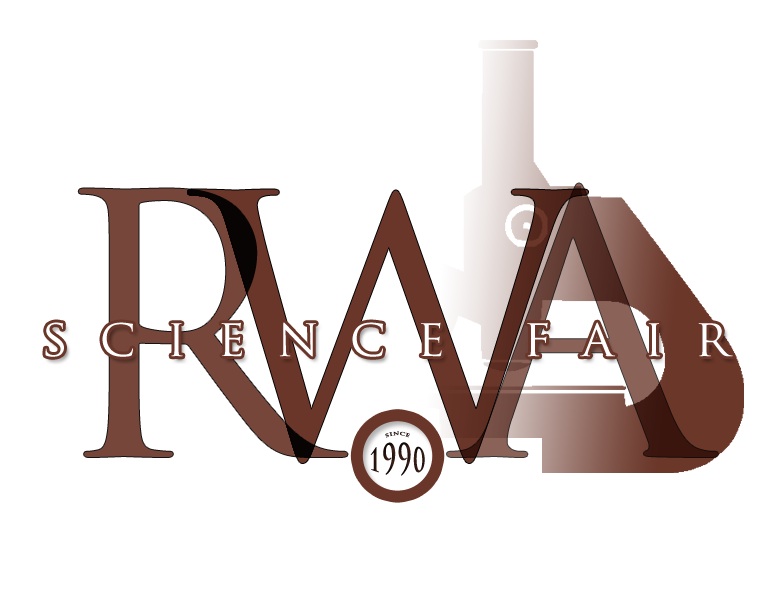 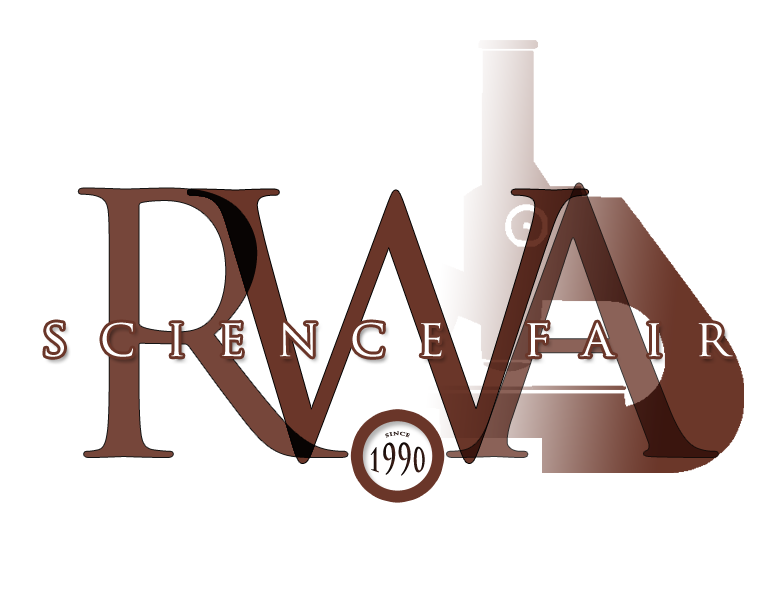 RWA Science Fair - February 11, 2016Donation Request FormPlease complete the form below and bring it to the RWA school office/Science Fair mail slot or mail it to:  Royal West Academy, Jennifer Pevec (Science Fair Coordinator), 189 Easton Ave., Montreal West, P.Q. H4X 1L4All cheques are payable to Royal West Academy.Date: _____________________________________Name:________________________________________________________			(Company/organization/university/college/individual/family)Contact Person: _________________________________________________             (If applicable)Address:________________________________________________________________			Number and name of street________________________________________________________________________			City/province						Postal codeE-mail: _________________________________________________________________                              Phone number:__________________________________________________________Prize included:__________________________________________________________	(Example: Cheque/Cash amount or Gift Certificate/amount)Field of Study (Optional – you can request that it be awarded to a particular field of study or leave it blank so it goes where it is most needed):   ________________________________________________________________________Name of Prize (Optional – Example: “Family Smith/Tremblay Physics Award” or “Company ABC Award for Math” or it can remain anonymous)    ________________________________________________________________________Grade Level (Optional):  Please place an “X” on the appropriate line below:Junior (grades 8/9) ____              Senior (grades 10/11) ____               Either____  Thank you for your support. A receipt will be provided to you.Jennifer Pevec,Coordinator, RWA Science Fairrwasciencefaircoordinator@gmail.com